РЕШЕНИЕТридцать первой сессии Совета депутатов МО «Усть-Канское сельское поселение» четвертого созыва          28 апреля 2022 г.                    с. Усть - Кан                      № 31-1О внесении изменений и дополнений в Устав муниципального образования Усть-Канское сельское поселениеРуководствуясь Федеральным законом от 06.10.2003 № 131-ФЗ «Об общих принципах организации местного самоуправления в Российской Федерации», Совет депутатов Усть-Канского  сельского поселенияР Е Ш И Л:Внести в Устав Усть-Канского сельского поселения следующие изменения и дополнения:  Ст. 6 «Муниципальный контроль» изложить в следующей редакции:«1. Муниципальный контроль осуществляется в рамках полномочий органов местного самоуправления по решению вопросов местного значения.2. Отношения по организации и осуществлению муниципального контроля регулируются Федеральным законом от 31 июля 2020 года № 248-ФЗ «О государственном контроле (надзоре) и муниципальном контроле в Российской Федерации».3. Вид муниципального контроля подлежит осуществлению при наличии в границах сельского поселения объектов соответствующего вида контроля.4. Порядок организации и осуществления муниципального контроля устанавливается положением о виде муниципального контроля, утверждаемым Советом депутатов.»;ч. 4 ст. 13 «Публичные слушания, общественные обсуждения»  изложить в следующей редакции: «4. Порядок организации и проведения публичных слушаний определяется нормативными правовыми актами Совета депутатов в соответствии с частью 4 статьи 28 Федерального закона от 06.10.2003 № 131-ФЗ «Об общих принципах организации местного самоуправления в Российской Федерации»; ч. 5 ст. 13 «Публичные слушания, общественные обсуждения»  изложить в следующей редакции:«5. По проектам генеральных планов, проектам правил землепользования и застройки, проектам планировки территории, проектам межевания территории, проектам правил благоустройства территорий, проектам, предусматривающим внесение изменений в один из указанных утвержденных документов, проектам решений о предоставлении разрешения на условно разрешенный вид использования земельного участка или объекта капитального строительства, проектам решений о предоставлении разрешения на отклонение от предельных параметров разрешенного строительства, реконструкции объектов капитального строительства, вопросам изменения одного вида разрешенного использования земельных участков и объектов капитального строительства на другой вид такого использования при отсутствии утвержденных правил землепользования и застройки проводятся публичные слушания или общественные обсуждения в соответствии с законодательством о градостроительной деятельности»;1.4. в ч. 1 ст. 22 слова «(далее – Регламент) » исключить;1.5. в ч. 4 ст. 37 слова «заместителю председателя Совета депутатов» исключить.2. Направить настоящее Решение на государственную регистрацию в течение 15 дней со дня его принятия.3. Настоящее Решение, после его государственной регистрации, вступает в силу со дня его официального обнародования. Российская ФедерацияРеспублика АлтайСовет  депутатов  муниципального                                              образованияУсть-Канское сельское поселение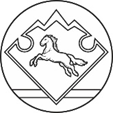 Россия ФедерациязыАлтай РеспубликаКан-ОозыJурттынмуниципал  тозомолининдепутаттарСоведиПредседатель Совета депутатовУсть-Канского сельского поселения____________М. Д. УвачевГлава Усть-Канскогосельского поселения____________В.М. Кандыков